PROJECT DEFINITION DOCUMENT TEMPLATE 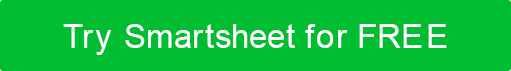 GENERAL PROJECT INFORMATIONPROJECT OVERVIEWPROJECT OBJECTIVES (HIGH LEVEL OVERVIEW) AND PRIORITIZATIONPROJECT SCOPETENTATIVE SCHEDULERESOURCESCOSTSBENEFITS AND CUSTOMERSRISKS, CONSTRAINTS, AND ASSUMPTIONSPROJECT NAMEPROJECT NAMEPROJECT NAMEPROJECT NAMEPROJECT MANAGERPROJECT SPONSOREMAILEMAILEMAILPHONEORGANIZATIONAL UNITORGANIZATIONAL UNIT000-000-0000GREEN BELTS ASSIGNEDEXPECTED START DATEEXPECTED COMPLETION DATE00/00/000000/00/0000BLACK BELTS ASSIGNEDEXPECTED SAVINGSESTIMATED COSTS$0$0PROBLEM OR ISSUE PURPOSE OF PROJECTBUSINESS CASEGOALS / METRICSEXPECTED DELIVERABLESPROJECT OBJECTIVE NOTESRANKQuality Stakeholder SatisfactionScope OverviewCost OverviewScheduleWITHIN SCOPEOUTSIDE OF SCOPEKEY MILESTONESTARTFINISHForm Project Team / Preliminary Review Finalize Project Charter / Definition DocumentKick Off / Planning Phase / Scope DefinitionExecution / Control PhaseProject Summary Report and Close OutPROJECT TEAMSUPPORT RESOURCESSPECIAL NEEDSCOST TYPEVENDOR / LABOR NAMESVENDOR / LABOR NAMESRATEQTYAMOUNTLabor$0.000 $                     0.00 Labor$0.000 $                     0.00Labor$0.000 $                     0.00Labor$0.000 $                     0.00Labor$0.000 $                     0.00Supplies$0.000 $                     0.00Miscellaneous$0.000 $                     0.00TOTAL COSTSTOTAL COSTS $                     0.00PROCESS OWNERKEY STAKEHOLDERSFINAL CUSTOMEREXPECTED BENEFITSTYPE OF BENEFITBASIS OF ESTIMATEBASIS OF ESTIMATEBASIS OF ESTIMATEESTIMATED BENEFIT AMOUNTSpecific Cost Savings $                                       0.00Higher Productivity (Soft)$                                       0.00Improved Compliance$                                       0.00Better Decision Making$                                       0.00Less Maintenance$                                       0.00Other Costs Avoided$                                       0.00TOTAL BENEFIT$                                       0.00RISKSCONSTRAINTSASSUMPTIONSPREPARED BYTITLEDATEDISCLAIMERAny articles, templates, or information provided by Smartsheet on the website are for reference only. While we strive to keep the information up to date and correct, we make no representations or warranties of any kind, express or implied, about the completeness, accuracy, reliability, suitability, or availability with respect to the website or the information, articles, templates, or related graphics contained on the website. Any reliance you place on such information is therefore strictly at your own risk.